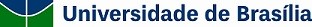 ANEXO IFORMULÁRIO DE INSCRIÇÃO DADOS DO CANDIDATO À BOLSAAtenção: é obrigatório o preenchimento de todos os campos, datas e assinaturas.– DADOS PESSOAISNome do aluno:Masculino □	Feminino		Matrícula: / Data de Nascimento	/	/ CPF:Nacionalidade:	Telefone ( )	E-mail:Concorrência no edital de aluno regular:Autodeclarado(a) indígenaAutodeclarado(a) quilombolaAutodeclarado(a) e heteroidentiﬁcado(a) negroAutodeclarado como pessoa com deﬁciênciaEntrada por ampla concorrência (bolsas remanescentes)Possui vínculo empregatício?Sim □ NãoSe sim, qual cargo/empregador:– DADOS DO PROGRAMAInstituto/Faculdade:	Departamento: Nome do Programa:Nível:Mestrado □ DoutoradoIngresso do candidato no curso Início da bolsa:Tempo concedido pela IES:– BOLSAS ANTERIORESAgência: Nível: Início (mês/Ano):	Término (Mês/Ano) :Assinatura do Orientador:Referência: Processo nº23106.017625/2024-11	SEI nº 10955065Maior nível de titulação:Instituição:Área de titulação:Ano de titulação:Dados bancários (é obrigatório conta no Banco do Brasil - 001 -sendo o bolsista titular da conta) Banco nº - Agência nº - Conta corrente nºDados bancários (é obrigatório conta no Banco do Brasil - 001 -sendo o bolsista titular da conta) Banco nº - Agência nº - Conta corrente nº